Descadastre-se caso não queira receber mais e-mails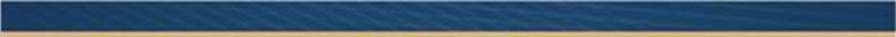 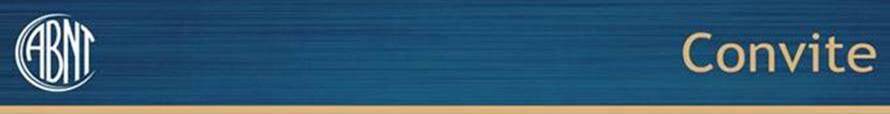 